                                 FICHA TÉCNICA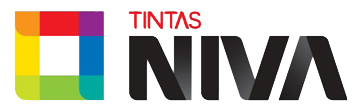 NIVACAPA			    Ref.1024Primário para madeiras brancoTIPOProduto baseado em resina alquído-fenólicas, com pigmentos e cargas apropriados, de modo a conferir um produto final cujas características são:- Boa opacidade e capacidade de enchimento- Boa aplicabilidade- Boa aderência, lixagem e endurecimento  UTILIZAÇÃODemão intermédia, para enchimento de superfícies, a fim de proporcionar acabamentos mates, meio brilho e brilhantes. CARACTERÍSTICAS DO PRODUTOPROCESSO DE APLICAÇÃO E SISTEMAS DE PINTURASAplica-se à trincha e/ou rolo e/ou pistola convencional. Deve aplicar-se sobre madeiras novas e repinturas, depois de devidamente lixadas. Diluir com 5% diluente sintético (Refª 1002).Aplica-se normalmente com uma ou duas demãos, intervaladas com um espaço de tempo de 24h. Deixar enrijar antes da aplicação dos esmaltes, principalmente brilhantes.   LAVAGEM DO EQUIPAMENTOUsar diluente celuloso uso gerais (Refª 1001).TIPO DE EMBALAGEM                     Embalagens de 1/4L, 1L e 5LT.HIGIENE E SEGURANÇAEm caso de projecção para os olhos, deve lavar-se muito bem com água em abundância. No caso de necessidade deve consultar um médico.Para mais informações, sobre saúde e ambiente, consultar ficha de dados de segurança do produto. ADR/RPE: Classe 3 (3,31ºc)NOTA IMPORTANTEÉ da responsabilidade do utilizador tomar providências para cumprimento das leis actuais e regulamentações locais, no que se refere à protecção do ambiente, assim como é da sua responsabilidade o processo de aplicação e uso diferente do indicado nesta ficha técnica.Recomenda-se um ensaio prévio da aplicação do produto.O rendimento é variável conforme o estado do substrato e índice de absorção dos mesmos.Os intervalos entre demãos podem variar, conforme a temperatura ambiente e/ou estado das condições atmosféricas. Os dados fornecidos podem não ser exactos, servindo meramente como ordem orientativa.Em caso de dúvida, consulte o nosso serviço de apoio técnico.O limite COV da EU para este tipo de produto Cat A/g: 350 g/l (2010)Este produto contém no máx: COV: 343 g/l.Atualizada em 20/01/2016CORBranco ASPECTOMédio / ViscosoBRILHOMateDENSIDADE (20º)+ - 1.48SECAGEM (20º)+ - 3hVISCOSIDADE (20º) Brookfield (RVF)1000 cpsTEOR EM SÓLIDOS (V)+ - 50%RENDIMENTO10 – 12m2/L – por demãoINFLAMABILIDADE43ºESTABILIDADE EM STOCK1 ano – Embalagens de origem, cheias e bem fechadas